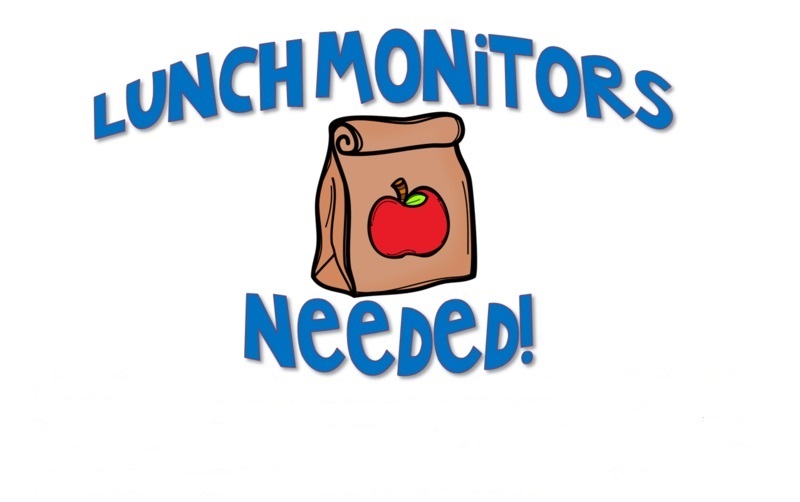 Hawthorn  Elementary  Lunch Monitor PositionHawthorn Elementary School is looking to hire Lunch Monitors for the upcoming school year. Lunch Monitors provide support and assistance to students during lunchtime activities under the direction of the school principal.  The Lunch Monitor will oversee students in a variety of settings including the classroom, lunch area, and outside play areas.  This is a great job for lots of people, from mom’s or dad’s who have years of experience raising their own children, grandparents, retired adults and college and university students. Lunch Monitors are paid $11.51($12.39 for monitors who commit to a regular schedule) per hour plus 4% vacation pay. Lunch hour at Hawthorn Elementary is from 12 -1. If interested please call (902) 464 2048 and speak to Cheryl Dempster ( principal) or Ann Urquhart ( admin assistant). Fulltime ( 5 days a week) or part-time positions or Apply online at - www.myhrsb.ca to the open posting for Lunch Monitors.Hawthorn Elementary is a friendly, cooperative school with fantastic children and families.Apply today!